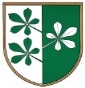 OBČINA KIDRIČEVOOdbor za družbene dejavnostiKopališka ul. 142325 KidričevoŠtev. 410-98/2019-3Dne  26.11.2019Odbor za družbene dejavnosti, je na svoji 6. redni seji, ki je bila, dne 20.11.2019 obravnaval predlog Letnega programa športa v Občini Kidričevo za leto 2020 in sprejelS  K  L  E  POdbor za družbene dejavnosti predlaga občinskemu svetu Občine Kidričevo, da sprejme Letni program športa v Občini Kidričevo za leto 2020. Letni program športa v Občini Kidričevo za leto 2020 je priloga in sestavni del tega sklepa. 								Bogdan Potočnik;								predsednik								odbora za družbene dejavnosti